Skylning med eddike i ører med eller uden drænFormålet er at rense øret for sekret og forebygge infektion!Denne metode er specielt velegnet til drænbehandlede ører, med hyppige flådepisoder.
Kan eventuelt benyttes 10-15 min. før drypning med øredråber, ordineret af ørelægen.OpskriftEddikevandBlanding af 1 del eddike (almindelig husholdningseddike) og 9 dele kogt vand.
Blandingen skal have legemstemperatur, 37 grader ved anvendelse, da man ellers kan blive svimmel.FremgangsmådeSkylningen udføres med en 20 ml. sprøjte eller øresprøjte. Sprøjten fyldes med blandingen, hvorefter øret skylles med moderat tryk på sprøjten. Ret øregangen ud ved træk i øreflippen udad og opad.Der skylles indtil skyllevandet er rent.Efter øreskylningen er det vigtigt at øret er tømt for vand.Bruger du øredråber, skal du vente med at dryppe til øret er tørt.Rengøring af sprøjtenSprøjten skilles ad.Delene rengøres i sæbevand (opvaskemiddel)- og skylles rent i vand og tørres. 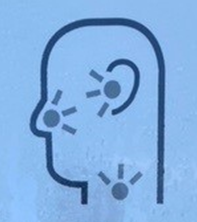 Øre-, Næse-, Halsklinikken Varde Speciallæge Jalal SaadiSøndertoften 22,6800 Varde, Telefon 32 223 226      